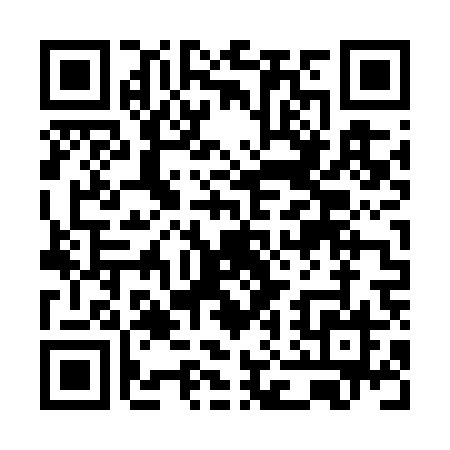 Prayer times for Argyle Plantation, Louisiana, USAWed 1 May 2024 - Fri 31 May 2024High Latitude Method: Angle Based RulePrayer Calculation Method: Islamic Society of North AmericaAsar Calculation Method: ShafiPrayer times provided by https://www.salahtimes.comDateDayFajrSunriseDhuhrAsrMaghribIsha1Wed5:106:221:044:417:458:572Thu5:096:211:034:417:468:583Fri5:086:201:034:417:478:594Sat5:076:201:034:417:479:005Sun5:066:191:034:417:489:016Mon5:056:181:034:417:499:027Tue5:046:171:034:417:499:038Wed5:036:161:034:417:509:039Thu5:026:161:034:417:519:0410Fri5:016:151:034:417:519:0511Sat5:006:141:034:417:529:0612Sun4:596:131:034:417:539:0713Mon4:596:131:034:417:539:0814Tue4:586:121:034:417:549:0915Wed4:576:121:034:417:559:1016Thu4:566:111:034:417:559:1017Fri4:556:101:034:417:569:1118Sat4:546:101:034:417:579:1219Sun4:546:091:034:417:579:1320Mon4:536:091:034:417:589:1421Tue4:526:081:034:417:599:1522Wed4:526:081:034:417:599:1523Thu4:516:071:034:418:009:1624Fri4:506:071:034:418:009:1725Sat4:506:061:044:418:019:1826Sun4:496:061:044:418:029:1827Mon4:496:061:044:428:029:1928Tue4:486:051:044:428:039:2029Wed4:486:051:044:428:039:2130Thu4:476:051:044:428:049:2131Fri4:476:051:044:428:049:22